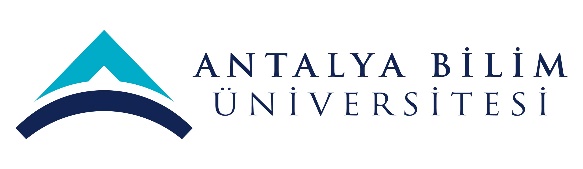 AKTS DERS TANITIM FORMUAKTS DERS TANITIM FORMUAKTS DERS TANITIM FORMUAKTS DERS TANITIM FORMUAKTS DERS TANITIM FORMUAKTS DERS TANITIM FORMUAKTS DERS TANITIM FORMUAKTS DERS TANITIM FORMUAKTS DERS TANITIM FORMUAKTS DERS TANITIM FORMUAKTS DERS TANITIM FORMUAKTS DERS TANITIM FORMUAKTS DERS TANITIM FORMUAKTS DERS TANITIM FORMUAKTS DERS TANITIM FORMUAKTS DERS TANITIM FORMUAKTS DERS TANITIM FORMUAKTS DERS TANITIM FORMUAKTS DERS TANITIM FORMU	I. BÖLÜM (Senato Onayı)	I. BÖLÜM (Senato Onayı)	I. BÖLÜM (Senato Onayı)	I. BÖLÜM (Senato Onayı)	I. BÖLÜM (Senato Onayı)	I. BÖLÜM (Senato Onayı)	I. BÖLÜM (Senato Onayı)	I. BÖLÜM (Senato Onayı)	I. BÖLÜM (Senato Onayı)	I. BÖLÜM (Senato Onayı)	I. BÖLÜM (Senato Onayı)	I. BÖLÜM (Senato Onayı)	I. BÖLÜM (Senato Onayı)	I. BÖLÜM (Senato Onayı)	I. BÖLÜM (Senato Onayı)	I. BÖLÜM (Senato Onayı)	I. BÖLÜM (Senato Onayı)	I. BÖLÜM (Senato Onayı)	I. BÖLÜM (Senato Onayı)	I. BÖLÜM (Senato Onayı)Dersi Açan Fakülte /YOTurizm FakültesiTurizm FakültesiTurizm FakültesiTurizm FakültesiTurizm FakültesiTurizm FakültesiTurizm FakültesiTurizm FakültesiTurizm FakültesiTurizm FakültesiTurizm FakültesiTurizm FakültesiTurizm FakültesiTurizm FakültesiTurizm FakültesiTurizm FakültesiTurizm FakültesiTurizm FakültesiTurizm FakültesiDersi Açan BölümTurizm ve Otel İşletmeciliğiTurizm ve Otel İşletmeciliğiTurizm ve Otel İşletmeciliğiTurizm ve Otel İşletmeciliğiTurizm ve Otel İşletmeciliğiTurizm ve Otel İşletmeciliğiTurizm ve Otel İşletmeciliğiTurizm ve Otel İşletmeciliğiTurizm ve Otel İşletmeciliğiTurizm ve Otel İşletmeciliğiTurizm ve Otel İşletmeciliğiTurizm ve Otel İşletmeciliğiTurizm ve Otel İşletmeciliğiTurizm ve Otel İşletmeciliğiTurizm ve Otel İşletmeciliğiTurizm ve Otel İşletmeciliğiTurizm ve Otel İşletmeciliğiTurizm ve Otel İşletmeciliğiTurizm ve Otel İşletmeciliğiDersi Alan Program (lar)Turizm ve Otel İşletmeciliğiTurizm ve Otel İşletmeciliğiTurizm ve Otel İşletmeciliğiTurizm ve Otel İşletmeciliğiTurizm ve Otel İşletmeciliğiTurizm ve Otel İşletmeciliğiTurizm ve Otel İşletmeciliğiTurizm ve Otel İşletmeciliğiTurizm ve Otel İşletmeciliğiTurizm ve Otel İşletmeciliğiTurizm ve Otel İşletmeciliğiTurizm ve Otel İşletmeciliğiZorunluZorunluZorunluZorunluZorunluZorunluZorunluDersi Alan Program (lar)Dersi Alan Program (lar)Ders Kodu TRM 331TRM 331TRM 331TRM 331TRM 331TRM 331TRM 331TRM 331TRM 331TRM 331TRM 331TRM 331TRM 331TRM 331TRM 331TRM 331TRM 331TRM 331TRM 331Ders AdıHizmet PazarlamasıHizmet PazarlamasıHizmet PazarlamasıHizmet PazarlamasıHizmet PazarlamasıHizmet PazarlamasıHizmet PazarlamasıHizmet PazarlamasıHizmet PazarlamasıHizmet PazarlamasıHizmet PazarlamasıHizmet PazarlamasıHizmet PazarlamasıHizmet PazarlamasıHizmet PazarlamasıHizmet PazarlamasıHizmet PazarlamasıHizmet PazarlamasıHizmet PazarlamasıÖğretim dili İngilizceİngilizceİngilizceİngilizceİngilizceİngilizceİngilizceİngilizceİngilizceİngilizceİngilizceİngilizceİngilizceİngilizceİngilizceİngilizceİngilizceİngilizceİngilizceDers TürüDersDersDersDersDersDersDersDersDersDersDersDersDersDersDersDersDersDersDersDers SeviyesiLisansLisansLisansLisansLisansLisansLisansLisansLisansLisansLisansLisansLisansLisansLisansLisansLisansLisansLisansHaftalık Ders SaatiDers: 3Ders: 3Ders: 3Ders: 3Ders: 3Ders: 3Lab: Lab: Lab: Lab: UygulamaUygulamaUygulamaDiğer: Diğer: Diğer: Diğer: Diğer: Diğer: AKTS Kredisi5555555555555555555Notlandırma TürüHarf NotuHarf NotuHarf NotuHarf NotuHarf NotuHarf NotuHarf NotuHarf NotuHarf NotuHarf NotuHarf NotuHarf NotuHarf NotuHarf NotuHarf NotuHarf NotuHarf NotuHarf NotuHarf NotuÖn koşul/larYan koşul/larKayıt KısıtlamasıDersin Amacı Kaliteli hizmetlerin sunulmasında ve yönetilmesinde için ortaya çıkan benzersiz zorlukları derinlemesine anlamak; bu zorluklarla başa çıkılmasında yararlanılan stratejileri ve araçları tanıtmakKaliteli hizmetlerin sunulmasında ve yönetilmesinde için ortaya çıkan benzersiz zorlukları derinlemesine anlamak; bu zorluklarla başa çıkılmasında yararlanılan stratejileri ve araçları tanıtmakKaliteli hizmetlerin sunulmasında ve yönetilmesinde için ortaya çıkan benzersiz zorlukları derinlemesine anlamak; bu zorluklarla başa çıkılmasında yararlanılan stratejileri ve araçları tanıtmakKaliteli hizmetlerin sunulmasında ve yönetilmesinde için ortaya çıkan benzersiz zorlukları derinlemesine anlamak; bu zorluklarla başa çıkılmasında yararlanılan stratejileri ve araçları tanıtmakKaliteli hizmetlerin sunulmasında ve yönetilmesinde için ortaya çıkan benzersiz zorlukları derinlemesine anlamak; bu zorluklarla başa çıkılmasında yararlanılan stratejileri ve araçları tanıtmakKaliteli hizmetlerin sunulmasında ve yönetilmesinde için ortaya çıkan benzersiz zorlukları derinlemesine anlamak; bu zorluklarla başa çıkılmasında yararlanılan stratejileri ve araçları tanıtmakKaliteli hizmetlerin sunulmasında ve yönetilmesinde için ortaya çıkan benzersiz zorlukları derinlemesine anlamak; bu zorluklarla başa çıkılmasında yararlanılan stratejileri ve araçları tanıtmakKaliteli hizmetlerin sunulmasında ve yönetilmesinde için ortaya çıkan benzersiz zorlukları derinlemesine anlamak; bu zorluklarla başa çıkılmasında yararlanılan stratejileri ve araçları tanıtmakKaliteli hizmetlerin sunulmasında ve yönetilmesinde için ortaya çıkan benzersiz zorlukları derinlemesine anlamak; bu zorluklarla başa çıkılmasında yararlanılan stratejileri ve araçları tanıtmakKaliteli hizmetlerin sunulmasında ve yönetilmesinde için ortaya çıkan benzersiz zorlukları derinlemesine anlamak; bu zorluklarla başa çıkılmasında yararlanılan stratejileri ve araçları tanıtmakKaliteli hizmetlerin sunulmasında ve yönetilmesinde için ortaya çıkan benzersiz zorlukları derinlemesine anlamak; bu zorluklarla başa çıkılmasında yararlanılan stratejileri ve araçları tanıtmakKaliteli hizmetlerin sunulmasında ve yönetilmesinde için ortaya çıkan benzersiz zorlukları derinlemesine anlamak; bu zorluklarla başa çıkılmasında yararlanılan stratejileri ve araçları tanıtmakKaliteli hizmetlerin sunulmasında ve yönetilmesinde için ortaya çıkan benzersiz zorlukları derinlemesine anlamak; bu zorluklarla başa çıkılmasında yararlanılan stratejileri ve araçları tanıtmakKaliteli hizmetlerin sunulmasında ve yönetilmesinde için ortaya çıkan benzersiz zorlukları derinlemesine anlamak; bu zorluklarla başa çıkılmasında yararlanılan stratejileri ve araçları tanıtmakKaliteli hizmetlerin sunulmasında ve yönetilmesinde için ortaya çıkan benzersiz zorlukları derinlemesine anlamak; bu zorluklarla başa çıkılmasında yararlanılan stratejileri ve araçları tanıtmakKaliteli hizmetlerin sunulmasında ve yönetilmesinde için ortaya çıkan benzersiz zorlukları derinlemesine anlamak; bu zorluklarla başa çıkılmasında yararlanılan stratejileri ve araçları tanıtmakKaliteli hizmetlerin sunulmasında ve yönetilmesinde için ortaya çıkan benzersiz zorlukları derinlemesine anlamak; bu zorluklarla başa çıkılmasında yararlanılan stratejileri ve araçları tanıtmakKaliteli hizmetlerin sunulmasında ve yönetilmesinde için ortaya çıkan benzersiz zorlukları derinlemesine anlamak; bu zorluklarla başa çıkılmasında yararlanılan stratejileri ve araçları tanıtmakKaliteli hizmetlerin sunulmasında ve yönetilmesinde için ortaya çıkan benzersiz zorlukları derinlemesine anlamak; bu zorluklarla başa çıkılmasında yararlanılan stratejileri ve araçları tanıtmakDers İçeriği Hizmet organizasyonunun gereklilikleri, pazarlama kavramlarının uygulanması, hizmet endüstrisinde yöntem ve teknikler, pazarlama fonksiyonunun idaresi, hizmet endüstrisinde reklamcılık, alan satışı, ticaret ve satış promosyonu gibi çeşitli tanıtım güçlerinin kullanılması ve sınırlandırılmasıHizmet organizasyonunun gereklilikleri, pazarlama kavramlarının uygulanması, hizmet endüstrisinde yöntem ve teknikler, pazarlama fonksiyonunun idaresi, hizmet endüstrisinde reklamcılık, alan satışı, ticaret ve satış promosyonu gibi çeşitli tanıtım güçlerinin kullanılması ve sınırlandırılmasıHizmet organizasyonunun gereklilikleri, pazarlama kavramlarının uygulanması, hizmet endüstrisinde yöntem ve teknikler, pazarlama fonksiyonunun idaresi, hizmet endüstrisinde reklamcılık, alan satışı, ticaret ve satış promosyonu gibi çeşitli tanıtım güçlerinin kullanılması ve sınırlandırılmasıHizmet organizasyonunun gereklilikleri, pazarlama kavramlarının uygulanması, hizmet endüstrisinde yöntem ve teknikler, pazarlama fonksiyonunun idaresi, hizmet endüstrisinde reklamcılık, alan satışı, ticaret ve satış promosyonu gibi çeşitli tanıtım güçlerinin kullanılması ve sınırlandırılmasıHizmet organizasyonunun gereklilikleri, pazarlama kavramlarının uygulanması, hizmet endüstrisinde yöntem ve teknikler, pazarlama fonksiyonunun idaresi, hizmet endüstrisinde reklamcılık, alan satışı, ticaret ve satış promosyonu gibi çeşitli tanıtım güçlerinin kullanılması ve sınırlandırılmasıHizmet organizasyonunun gereklilikleri, pazarlama kavramlarının uygulanması, hizmet endüstrisinde yöntem ve teknikler, pazarlama fonksiyonunun idaresi, hizmet endüstrisinde reklamcılık, alan satışı, ticaret ve satış promosyonu gibi çeşitli tanıtım güçlerinin kullanılması ve sınırlandırılmasıHizmet organizasyonunun gereklilikleri, pazarlama kavramlarının uygulanması, hizmet endüstrisinde yöntem ve teknikler, pazarlama fonksiyonunun idaresi, hizmet endüstrisinde reklamcılık, alan satışı, ticaret ve satış promosyonu gibi çeşitli tanıtım güçlerinin kullanılması ve sınırlandırılmasıHizmet organizasyonunun gereklilikleri, pazarlama kavramlarının uygulanması, hizmet endüstrisinde yöntem ve teknikler, pazarlama fonksiyonunun idaresi, hizmet endüstrisinde reklamcılık, alan satışı, ticaret ve satış promosyonu gibi çeşitli tanıtım güçlerinin kullanılması ve sınırlandırılmasıHizmet organizasyonunun gereklilikleri, pazarlama kavramlarının uygulanması, hizmet endüstrisinde yöntem ve teknikler, pazarlama fonksiyonunun idaresi, hizmet endüstrisinde reklamcılık, alan satışı, ticaret ve satış promosyonu gibi çeşitli tanıtım güçlerinin kullanılması ve sınırlandırılmasıHizmet organizasyonunun gereklilikleri, pazarlama kavramlarının uygulanması, hizmet endüstrisinde yöntem ve teknikler, pazarlama fonksiyonunun idaresi, hizmet endüstrisinde reklamcılık, alan satışı, ticaret ve satış promosyonu gibi çeşitli tanıtım güçlerinin kullanılması ve sınırlandırılmasıHizmet organizasyonunun gereklilikleri, pazarlama kavramlarının uygulanması, hizmet endüstrisinde yöntem ve teknikler, pazarlama fonksiyonunun idaresi, hizmet endüstrisinde reklamcılık, alan satışı, ticaret ve satış promosyonu gibi çeşitli tanıtım güçlerinin kullanılması ve sınırlandırılmasıHizmet organizasyonunun gereklilikleri, pazarlama kavramlarının uygulanması, hizmet endüstrisinde yöntem ve teknikler, pazarlama fonksiyonunun idaresi, hizmet endüstrisinde reklamcılık, alan satışı, ticaret ve satış promosyonu gibi çeşitli tanıtım güçlerinin kullanılması ve sınırlandırılmasıHizmet organizasyonunun gereklilikleri, pazarlama kavramlarının uygulanması, hizmet endüstrisinde yöntem ve teknikler, pazarlama fonksiyonunun idaresi, hizmet endüstrisinde reklamcılık, alan satışı, ticaret ve satış promosyonu gibi çeşitli tanıtım güçlerinin kullanılması ve sınırlandırılmasıHizmet organizasyonunun gereklilikleri, pazarlama kavramlarının uygulanması, hizmet endüstrisinde yöntem ve teknikler, pazarlama fonksiyonunun idaresi, hizmet endüstrisinde reklamcılık, alan satışı, ticaret ve satış promosyonu gibi çeşitli tanıtım güçlerinin kullanılması ve sınırlandırılmasıHizmet organizasyonunun gereklilikleri, pazarlama kavramlarının uygulanması, hizmet endüstrisinde yöntem ve teknikler, pazarlama fonksiyonunun idaresi, hizmet endüstrisinde reklamcılık, alan satışı, ticaret ve satış promosyonu gibi çeşitli tanıtım güçlerinin kullanılması ve sınırlandırılmasıHizmet organizasyonunun gereklilikleri, pazarlama kavramlarının uygulanması, hizmet endüstrisinde yöntem ve teknikler, pazarlama fonksiyonunun idaresi, hizmet endüstrisinde reklamcılık, alan satışı, ticaret ve satış promosyonu gibi çeşitli tanıtım güçlerinin kullanılması ve sınırlandırılmasıHizmet organizasyonunun gereklilikleri, pazarlama kavramlarının uygulanması, hizmet endüstrisinde yöntem ve teknikler, pazarlama fonksiyonunun idaresi, hizmet endüstrisinde reklamcılık, alan satışı, ticaret ve satış promosyonu gibi çeşitli tanıtım güçlerinin kullanılması ve sınırlandırılmasıHizmet organizasyonunun gereklilikleri, pazarlama kavramlarının uygulanması, hizmet endüstrisinde yöntem ve teknikler, pazarlama fonksiyonunun idaresi, hizmet endüstrisinde reklamcılık, alan satışı, ticaret ve satış promosyonu gibi çeşitli tanıtım güçlerinin kullanılması ve sınırlandırılmasıHizmet organizasyonunun gereklilikleri, pazarlama kavramlarının uygulanması, hizmet endüstrisinde yöntem ve teknikler, pazarlama fonksiyonunun idaresi, hizmet endüstrisinde reklamcılık, alan satışı, ticaret ve satış promosyonu gibi çeşitli tanıtım güçlerinin kullanılması ve sınırlandırılmasıÖğrenim Çıktıları ÖÇ1ÖÇ1Ürün, fiyat, yer, tanıtım, süreçler, fiziksel kanıtlar ve insanlar gibi unsurlar da dahil olmak üzere hizmet pazarlamasının kendine özgü zorluklarını açıklarÜrün, fiyat, yer, tanıtım, süreçler, fiziksel kanıtlar ve insanlar gibi unsurlar da dahil olmak üzere hizmet pazarlamasının kendine özgü zorluklarını açıklarÜrün, fiyat, yer, tanıtım, süreçler, fiziksel kanıtlar ve insanlar gibi unsurlar da dahil olmak üzere hizmet pazarlamasının kendine özgü zorluklarını açıklarÜrün, fiyat, yer, tanıtım, süreçler, fiziksel kanıtlar ve insanlar gibi unsurlar da dahil olmak üzere hizmet pazarlamasının kendine özgü zorluklarını açıklarÜrün, fiyat, yer, tanıtım, süreçler, fiziksel kanıtlar ve insanlar gibi unsurlar da dahil olmak üzere hizmet pazarlamasının kendine özgü zorluklarını açıklarÜrün, fiyat, yer, tanıtım, süreçler, fiziksel kanıtlar ve insanlar gibi unsurlar da dahil olmak üzere hizmet pazarlamasının kendine özgü zorluklarını açıklarÜrün, fiyat, yer, tanıtım, süreçler, fiziksel kanıtlar ve insanlar gibi unsurlar da dahil olmak üzere hizmet pazarlamasının kendine özgü zorluklarını açıklarÜrün, fiyat, yer, tanıtım, süreçler, fiziksel kanıtlar ve insanlar gibi unsurlar da dahil olmak üzere hizmet pazarlamasının kendine özgü zorluklarını açıklarÜrün, fiyat, yer, tanıtım, süreçler, fiziksel kanıtlar ve insanlar gibi unsurlar da dahil olmak üzere hizmet pazarlamasının kendine özgü zorluklarını açıklarÜrün, fiyat, yer, tanıtım, süreçler, fiziksel kanıtlar ve insanlar gibi unsurlar da dahil olmak üzere hizmet pazarlamasının kendine özgü zorluklarını açıklarÜrün, fiyat, yer, tanıtım, süreçler, fiziksel kanıtlar ve insanlar gibi unsurlar da dahil olmak üzere hizmet pazarlamasının kendine özgü zorluklarını açıklarÜrün, fiyat, yer, tanıtım, süreçler, fiziksel kanıtlar ve insanlar gibi unsurlar da dahil olmak üzere hizmet pazarlamasının kendine özgü zorluklarını açıklarÜrün, fiyat, yer, tanıtım, süreçler, fiziksel kanıtlar ve insanlar gibi unsurlar da dahil olmak üzere hizmet pazarlamasının kendine özgü zorluklarını açıklarÜrün, fiyat, yer, tanıtım, süreçler, fiziksel kanıtlar ve insanlar gibi unsurlar da dahil olmak üzere hizmet pazarlamasının kendine özgü zorluklarını açıklarÜrün, fiyat, yer, tanıtım, süreçler, fiziksel kanıtlar ve insanlar gibi unsurlar da dahil olmak üzere hizmet pazarlamasının kendine özgü zorluklarını açıklarÜrün, fiyat, yer, tanıtım, süreçler, fiziksel kanıtlar ve insanlar gibi unsurlar da dahil olmak üzere hizmet pazarlamasının kendine özgü zorluklarını açıklarÜrün, fiyat, yer, tanıtım, süreçler, fiziksel kanıtlar ve insanlar gibi unsurlar da dahil olmak üzere hizmet pazarlamasının kendine özgü zorluklarını açıklarÖğrenim Çıktıları ÖÇ2ÖÇ2Saklama stratejileri dâhil, müşteri ilişkileri pazarlamasının (CRM), müşteri hizmetlerinde mükemmellik sağlayan bir ortam yarattığını açıklarSaklama stratejileri dâhil, müşteri ilişkileri pazarlamasının (CRM), müşteri hizmetlerinde mükemmellik sağlayan bir ortam yarattığını açıklarSaklama stratejileri dâhil, müşteri ilişkileri pazarlamasının (CRM), müşteri hizmetlerinde mükemmellik sağlayan bir ortam yarattığını açıklarSaklama stratejileri dâhil, müşteri ilişkileri pazarlamasının (CRM), müşteri hizmetlerinde mükemmellik sağlayan bir ortam yarattığını açıklarSaklama stratejileri dâhil, müşteri ilişkileri pazarlamasının (CRM), müşteri hizmetlerinde mükemmellik sağlayan bir ortam yarattığını açıklarSaklama stratejileri dâhil, müşteri ilişkileri pazarlamasının (CRM), müşteri hizmetlerinde mükemmellik sağlayan bir ortam yarattığını açıklarSaklama stratejileri dâhil, müşteri ilişkileri pazarlamasının (CRM), müşteri hizmetlerinde mükemmellik sağlayan bir ortam yarattığını açıklarSaklama stratejileri dâhil, müşteri ilişkileri pazarlamasının (CRM), müşteri hizmetlerinde mükemmellik sağlayan bir ortam yarattığını açıklarSaklama stratejileri dâhil, müşteri ilişkileri pazarlamasının (CRM), müşteri hizmetlerinde mükemmellik sağlayan bir ortam yarattığını açıklarSaklama stratejileri dâhil, müşteri ilişkileri pazarlamasının (CRM), müşteri hizmetlerinde mükemmellik sağlayan bir ortam yarattığını açıklarSaklama stratejileri dâhil, müşteri ilişkileri pazarlamasının (CRM), müşteri hizmetlerinde mükemmellik sağlayan bir ortam yarattığını açıklarSaklama stratejileri dâhil, müşteri ilişkileri pazarlamasının (CRM), müşteri hizmetlerinde mükemmellik sağlayan bir ortam yarattığını açıklarSaklama stratejileri dâhil, müşteri ilişkileri pazarlamasının (CRM), müşteri hizmetlerinde mükemmellik sağlayan bir ortam yarattığını açıklarSaklama stratejileri dâhil, müşteri ilişkileri pazarlamasının (CRM), müşteri hizmetlerinde mükemmellik sağlayan bir ortam yarattığını açıklarSaklama stratejileri dâhil, müşteri ilişkileri pazarlamasının (CRM), müşteri hizmetlerinde mükemmellik sağlayan bir ortam yarattığını açıklarSaklama stratejileri dâhil, müşteri ilişkileri pazarlamasının (CRM), müşteri hizmetlerinde mükemmellik sağlayan bir ortam yarattığını açıklarSaklama stratejileri dâhil, müşteri ilişkileri pazarlamasının (CRM), müşteri hizmetlerinde mükemmellik sağlayan bir ortam yarattığını açıklarÖğrenim Çıktıları ÖÇ2ÖÇ2Müşteri sadakatini sağlamak için hizmet kalitesi ölçümleri tasarlar ve müşteri ilişkileri önerilerinin etkinliğini ve verimliliğini değerlendirirMüşteri sadakatini sağlamak için hizmet kalitesi ölçümleri tasarlar ve müşteri ilişkileri önerilerinin etkinliğini ve verimliliğini değerlendirirMüşteri sadakatini sağlamak için hizmet kalitesi ölçümleri tasarlar ve müşteri ilişkileri önerilerinin etkinliğini ve verimliliğini değerlendirirMüşteri sadakatini sağlamak için hizmet kalitesi ölçümleri tasarlar ve müşteri ilişkileri önerilerinin etkinliğini ve verimliliğini değerlendirirMüşteri sadakatini sağlamak için hizmet kalitesi ölçümleri tasarlar ve müşteri ilişkileri önerilerinin etkinliğini ve verimliliğini değerlendirirMüşteri sadakatini sağlamak için hizmet kalitesi ölçümleri tasarlar ve müşteri ilişkileri önerilerinin etkinliğini ve verimliliğini değerlendirirMüşteri sadakatini sağlamak için hizmet kalitesi ölçümleri tasarlar ve müşteri ilişkileri önerilerinin etkinliğini ve verimliliğini değerlendirirMüşteri sadakatini sağlamak için hizmet kalitesi ölçümleri tasarlar ve müşteri ilişkileri önerilerinin etkinliğini ve verimliliğini değerlendirirMüşteri sadakatini sağlamak için hizmet kalitesi ölçümleri tasarlar ve müşteri ilişkileri önerilerinin etkinliğini ve verimliliğini değerlendirirMüşteri sadakatini sağlamak için hizmet kalitesi ölçümleri tasarlar ve müşteri ilişkileri önerilerinin etkinliğini ve verimliliğini değerlendirirMüşteri sadakatini sağlamak için hizmet kalitesi ölçümleri tasarlar ve müşteri ilişkileri önerilerinin etkinliğini ve verimliliğini değerlendirirMüşteri sadakatini sağlamak için hizmet kalitesi ölçümleri tasarlar ve müşteri ilişkileri önerilerinin etkinliğini ve verimliliğini değerlendirirMüşteri sadakatini sağlamak için hizmet kalitesi ölçümleri tasarlar ve müşteri ilişkileri önerilerinin etkinliğini ve verimliliğini değerlendirirMüşteri sadakatini sağlamak için hizmet kalitesi ölçümleri tasarlar ve müşteri ilişkileri önerilerinin etkinliğini ve verimliliğini değerlendirirMüşteri sadakatini sağlamak için hizmet kalitesi ölçümleri tasarlar ve müşteri ilişkileri önerilerinin etkinliğini ve verimliliğini değerlendirirMüşteri sadakatini sağlamak için hizmet kalitesi ölçümleri tasarlar ve müşteri ilişkileri önerilerinin etkinliğini ve verimliliğini değerlendirirMüşteri sadakatini sağlamak için hizmet kalitesi ölçümleri tasarlar ve müşteri ilişkileri önerilerinin etkinliğini ve verimliliğini değerlendirirÖğrenim Çıktıları ÖÇ4ÖÇ4Modern dünyada hizmet işletmelerinin özelliklerini ve kültürel etkiler dahil olmak üzere yaşadığı zorlukları tanımlar ve tartışırModern dünyada hizmet işletmelerinin özelliklerini ve kültürel etkiler dahil olmak üzere yaşadığı zorlukları tanımlar ve tartışırModern dünyada hizmet işletmelerinin özelliklerini ve kültürel etkiler dahil olmak üzere yaşadığı zorlukları tanımlar ve tartışırModern dünyada hizmet işletmelerinin özelliklerini ve kültürel etkiler dahil olmak üzere yaşadığı zorlukları tanımlar ve tartışırModern dünyada hizmet işletmelerinin özelliklerini ve kültürel etkiler dahil olmak üzere yaşadığı zorlukları tanımlar ve tartışırModern dünyada hizmet işletmelerinin özelliklerini ve kültürel etkiler dahil olmak üzere yaşadığı zorlukları tanımlar ve tartışırModern dünyada hizmet işletmelerinin özelliklerini ve kültürel etkiler dahil olmak üzere yaşadığı zorlukları tanımlar ve tartışırModern dünyada hizmet işletmelerinin özelliklerini ve kültürel etkiler dahil olmak üzere yaşadığı zorlukları tanımlar ve tartışırModern dünyada hizmet işletmelerinin özelliklerini ve kültürel etkiler dahil olmak üzere yaşadığı zorlukları tanımlar ve tartışırModern dünyada hizmet işletmelerinin özelliklerini ve kültürel etkiler dahil olmak üzere yaşadığı zorlukları tanımlar ve tartışırModern dünyada hizmet işletmelerinin özelliklerini ve kültürel etkiler dahil olmak üzere yaşadığı zorlukları tanımlar ve tartışırModern dünyada hizmet işletmelerinin özelliklerini ve kültürel etkiler dahil olmak üzere yaşadığı zorlukları tanımlar ve tartışırModern dünyada hizmet işletmelerinin özelliklerini ve kültürel etkiler dahil olmak üzere yaşadığı zorlukları tanımlar ve tartışırModern dünyada hizmet işletmelerinin özelliklerini ve kültürel etkiler dahil olmak üzere yaşadığı zorlukları tanımlar ve tartışırModern dünyada hizmet işletmelerinin özelliklerini ve kültürel etkiler dahil olmak üzere yaşadığı zorlukları tanımlar ve tartışırModern dünyada hizmet işletmelerinin özelliklerini ve kültürel etkiler dahil olmak üzere yaşadığı zorlukları tanımlar ve tartışırModern dünyada hizmet işletmelerinin özelliklerini ve kültürel etkiler dahil olmak üzere yaşadığı zorlukları tanımlar ve tartışırÖğrenim Çıktıları ÖÇ5ÖÇ5Etkin bir hizmet sunumu sisteminin oluşturulması anlamında pazarlama ve diğer işletme fonksiyonları arasındaki temel bağlantıları tartışırEtkin bir hizmet sunumu sisteminin oluşturulması anlamında pazarlama ve diğer işletme fonksiyonları arasındaki temel bağlantıları tartışırEtkin bir hizmet sunumu sisteminin oluşturulması anlamında pazarlama ve diğer işletme fonksiyonları arasındaki temel bağlantıları tartışırEtkin bir hizmet sunumu sisteminin oluşturulması anlamında pazarlama ve diğer işletme fonksiyonları arasındaki temel bağlantıları tartışırEtkin bir hizmet sunumu sisteminin oluşturulması anlamında pazarlama ve diğer işletme fonksiyonları arasındaki temel bağlantıları tartışırEtkin bir hizmet sunumu sisteminin oluşturulması anlamında pazarlama ve diğer işletme fonksiyonları arasındaki temel bağlantıları tartışırEtkin bir hizmet sunumu sisteminin oluşturulması anlamında pazarlama ve diğer işletme fonksiyonları arasındaki temel bağlantıları tartışırEtkin bir hizmet sunumu sisteminin oluşturulması anlamında pazarlama ve diğer işletme fonksiyonları arasındaki temel bağlantıları tartışırEtkin bir hizmet sunumu sisteminin oluşturulması anlamında pazarlama ve diğer işletme fonksiyonları arasındaki temel bağlantıları tartışırEtkin bir hizmet sunumu sisteminin oluşturulması anlamında pazarlama ve diğer işletme fonksiyonları arasındaki temel bağlantıları tartışırEtkin bir hizmet sunumu sisteminin oluşturulması anlamında pazarlama ve diğer işletme fonksiyonları arasındaki temel bağlantıları tartışırEtkin bir hizmet sunumu sisteminin oluşturulması anlamında pazarlama ve diğer işletme fonksiyonları arasındaki temel bağlantıları tartışırEtkin bir hizmet sunumu sisteminin oluşturulması anlamında pazarlama ve diğer işletme fonksiyonları arasındaki temel bağlantıları tartışırEtkin bir hizmet sunumu sisteminin oluşturulması anlamında pazarlama ve diğer işletme fonksiyonları arasındaki temel bağlantıları tartışırEtkin bir hizmet sunumu sisteminin oluşturulması anlamında pazarlama ve diğer işletme fonksiyonları arasındaki temel bağlantıları tartışırEtkin bir hizmet sunumu sisteminin oluşturulması anlamında pazarlama ve diğer işletme fonksiyonları arasındaki temel bağlantıları tartışırEtkin bir hizmet sunumu sisteminin oluşturulması anlamında pazarlama ve diğer işletme fonksiyonları arasındaki temel bağlantıları tartışırÖğrenim Çıktıları ÖÇ6ÖÇ6Hizmet pazarlaması konularına hitap eden bir ekiple etkili bir şekilde çalışırHizmet pazarlaması konularına hitap eden bir ekiple etkili bir şekilde çalışırHizmet pazarlaması konularına hitap eden bir ekiple etkili bir şekilde çalışırHizmet pazarlaması konularına hitap eden bir ekiple etkili bir şekilde çalışırHizmet pazarlaması konularına hitap eden bir ekiple etkili bir şekilde çalışırHizmet pazarlaması konularına hitap eden bir ekiple etkili bir şekilde çalışırHizmet pazarlaması konularına hitap eden bir ekiple etkili bir şekilde çalışırHizmet pazarlaması konularına hitap eden bir ekiple etkili bir şekilde çalışırHizmet pazarlaması konularına hitap eden bir ekiple etkili bir şekilde çalışırHizmet pazarlaması konularına hitap eden bir ekiple etkili bir şekilde çalışırHizmet pazarlaması konularına hitap eden bir ekiple etkili bir şekilde çalışırHizmet pazarlaması konularına hitap eden bir ekiple etkili bir şekilde çalışırHizmet pazarlaması konularına hitap eden bir ekiple etkili bir şekilde çalışırHizmet pazarlaması konularına hitap eden bir ekiple etkili bir şekilde çalışırHizmet pazarlaması konularına hitap eden bir ekiple etkili bir şekilde çalışırHizmet pazarlaması konularına hitap eden bir ekiple etkili bir şekilde çalışırHizmet pazarlaması konularına hitap eden bir ekiple etkili bir şekilde çalışırII. BÖLÜM (Fakülte Kurulu Onayı)II. BÖLÜM (Fakülte Kurulu Onayı)II. BÖLÜM (Fakülte Kurulu Onayı)II. BÖLÜM (Fakülte Kurulu Onayı)II. BÖLÜM (Fakülte Kurulu Onayı)II. BÖLÜM (Fakülte Kurulu Onayı)II. BÖLÜM (Fakülte Kurulu Onayı)II. BÖLÜM (Fakülte Kurulu Onayı)II. BÖLÜM (Fakülte Kurulu Onayı)II. BÖLÜM (Fakülte Kurulu Onayı)II. BÖLÜM (Fakülte Kurulu Onayı)II. BÖLÜM (Fakülte Kurulu Onayı)II. BÖLÜM (Fakülte Kurulu Onayı)II. BÖLÜM (Fakülte Kurulu Onayı)II. BÖLÜM (Fakülte Kurulu Onayı)II. BÖLÜM (Fakülte Kurulu Onayı)II. BÖLÜM (Fakülte Kurulu Onayı)II. BÖLÜM (Fakülte Kurulu Onayı)II. BÖLÜM (Fakülte Kurulu Onayı)Temel ÇıktılarProgram ÇıktılarıProgram ÇıktılarıProgram ÇıktılarıProgram ÇıktılarıProgram ÇıktılarıProgram ÇıktılarıProgram ÇıktılarıProgram ÇıktılarıProgram ÇıktılarıÖÇ1ÖÇ1ÖÇ2ÖÇ3ÖÇ4ÖÇ5ÖÇ5ÖÇ6ÖÇ6Temel ÇıktılarPÇ1PÇ1Türkçe ve İngilizce sözlü, yazılı ve görsel yöntemlerle etkin iletişim kurma rapor yazma ve sunum yapma  becerisi.Türkçe ve İngilizce sözlü, yazılı ve görsel yöntemlerle etkin iletişim kurma rapor yazma ve sunum yapma  becerisi.Türkçe ve İngilizce sözlü, yazılı ve görsel yöntemlerle etkin iletişim kurma rapor yazma ve sunum yapma  becerisi.Türkçe ve İngilizce sözlü, yazılı ve görsel yöntemlerle etkin iletişim kurma rapor yazma ve sunum yapma  becerisi.Türkçe ve İngilizce sözlü, yazılı ve görsel yöntemlerle etkin iletişim kurma rapor yazma ve sunum yapma  becerisi.Türkçe ve İngilizce sözlü, yazılı ve görsel yöntemlerle etkin iletişim kurma rapor yazma ve sunum yapma  becerisi.Türkçe ve İngilizce sözlü, yazılı ve görsel yöntemlerle etkin iletişim kurma rapor yazma ve sunum yapma  becerisi.Türkçe ve İngilizce sözlü, yazılı ve görsel yöntemlerle etkin iletişim kurma rapor yazma ve sunum yapma  becerisi.Türkçe ve İngilizce sözlü, yazılı ve görsel yöntemlerle etkin iletişim kurma rapor yazma ve sunum yapma  becerisi.XXXTemel ÇıktılarPÇ2PÇ2Hem bireysel hem de disiplin içi ve çok disiplinli takımlarda etkin biçimde çalışabilme becerisi.Hem bireysel hem de disiplin içi ve çok disiplinli takımlarda etkin biçimde çalışabilme becerisi.Hem bireysel hem de disiplin içi ve çok disiplinli takımlarda etkin biçimde çalışabilme becerisi.Hem bireysel hem de disiplin içi ve çok disiplinli takımlarda etkin biçimde çalışabilme becerisi.Hem bireysel hem de disiplin içi ve çok disiplinli takımlarda etkin biçimde çalışabilme becerisi.Hem bireysel hem de disiplin içi ve çok disiplinli takımlarda etkin biçimde çalışabilme becerisi.Hem bireysel hem de disiplin içi ve çok disiplinli takımlarda etkin biçimde çalışabilme becerisi.Hem bireysel hem de disiplin içi ve çok disiplinli takımlarda etkin biçimde çalışabilme becerisi.Hem bireysel hem de disiplin içi ve çok disiplinli takımlarda etkin biçimde çalışabilme becerisi.XXXTemel ÇıktılarPÇ3PÇ3Yaşam boyu öğrenmenin gerekliliği bilinci ve bilgiye erişebilme, bilim ve teknolojideki gelişmeleri izleme ve kendini sürekli yenileme becerisi.Yaşam boyu öğrenmenin gerekliliği bilinci ve bilgiye erişebilme, bilim ve teknolojideki gelişmeleri izleme ve kendini sürekli yenileme becerisi.Yaşam boyu öğrenmenin gerekliliği bilinci ve bilgiye erişebilme, bilim ve teknolojideki gelişmeleri izleme ve kendini sürekli yenileme becerisi.Yaşam boyu öğrenmenin gerekliliği bilinci ve bilgiye erişebilme, bilim ve teknolojideki gelişmeleri izleme ve kendini sürekli yenileme becerisi.Yaşam boyu öğrenmenin gerekliliği bilinci ve bilgiye erişebilme, bilim ve teknolojideki gelişmeleri izleme ve kendini sürekli yenileme becerisi.Yaşam boyu öğrenmenin gerekliliği bilinci ve bilgiye erişebilme, bilim ve teknolojideki gelişmeleri izleme ve kendini sürekli yenileme becerisi.Yaşam boyu öğrenmenin gerekliliği bilinci ve bilgiye erişebilme, bilim ve teknolojideki gelişmeleri izleme ve kendini sürekli yenileme becerisi.Yaşam boyu öğrenmenin gerekliliği bilinci ve bilgiye erişebilme, bilim ve teknolojideki gelişmeleri izleme ve kendini sürekli yenileme becerisi.Yaşam boyu öğrenmenin gerekliliği bilinci ve bilgiye erişebilme, bilim ve teknolojideki gelişmeleri izleme ve kendini sürekli yenileme becerisi.XXTemel ÇıktılarPÇ4PÇ4Proje yönetimi , risk yönetimi, yenilikçilik ve değişiklik yönetimi, girişimcilik, ve sürdürülebilir kalkınma hakkında bilgi.Proje yönetimi , risk yönetimi, yenilikçilik ve değişiklik yönetimi, girişimcilik, ve sürdürülebilir kalkınma hakkında bilgi.Proje yönetimi , risk yönetimi, yenilikçilik ve değişiklik yönetimi, girişimcilik, ve sürdürülebilir kalkınma hakkında bilgi.Proje yönetimi , risk yönetimi, yenilikçilik ve değişiklik yönetimi, girişimcilik, ve sürdürülebilir kalkınma hakkında bilgi.Proje yönetimi , risk yönetimi, yenilikçilik ve değişiklik yönetimi, girişimcilik, ve sürdürülebilir kalkınma hakkında bilgi.Proje yönetimi , risk yönetimi, yenilikçilik ve değişiklik yönetimi, girişimcilik, ve sürdürülebilir kalkınma hakkında bilgi.Proje yönetimi , risk yönetimi, yenilikçilik ve değişiklik yönetimi, girişimcilik, ve sürdürülebilir kalkınma hakkında bilgi.Proje yönetimi , risk yönetimi, yenilikçilik ve değişiklik yönetimi, girişimcilik, ve sürdürülebilir kalkınma hakkında bilgi.Proje yönetimi , risk yönetimi, yenilikçilik ve değişiklik yönetimi, girişimcilik, ve sürdürülebilir kalkınma hakkında bilgi.XXXTemel ÇıktılarPÇ5PÇ5Sektörler hakkında farkındalık  ve iş planı hazırlama becerisi .Sektörler hakkında farkındalık  ve iş planı hazırlama becerisi .Sektörler hakkında farkındalık  ve iş planı hazırlama becerisi .Sektörler hakkında farkındalık  ve iş planı hazırlama becerisi .Sektörler hakkında farkındalık  ve iş planı hazırlama becerisi .Sektörler hakkında farkındalık  ve iş planı hazırlama becerisi .Sektörler hakkında farkındalık  ve iş planı hazırlama becerisi .Sektörler hakkında farkındalık  ve iş planı hazırlama becerisi .Sektörler hakkında farkındalık  ve iş planı hazırlama becerisi .XXXTemel ÇıktılarPÇ6PÇ6Mesleki ve etik sorumluluk bilinci  ve etik ilkelerine uygun davranma.Mesleki ve etik sorumluluk bilinci  ve etik ilkelerine uygun davranma.Mesleki ve etik sorumluluk bilinci  ve etik ilkelerine uygun davranma.Mesleki ve etik sorumluluk bilinci  ve etik ilkelerine uygun davranma.Mesleki ve etik sorumluluk bilinci  ve etik ilkelerine uygun davranma.Mesleki ve etik sorumluluk bilinci  ve etik ilkelerine uygun davranma.Mesleki ve etik sorumluluk bilinci  ve etik ilkelerine uygun davranma.Mesleki ve etik sorumluluk bilinci  ve etik ilkelerine uygun davranma.Mesleki ve etik sorumluluk bilinci  ve etik ilkelerine uygun davranma.XXXXXFakülte/YO Çıktıları PÇ7PÇ7Fakülte/YO Çıktıları PÇ8PÇ8Fakülte/YO Çıktıları PÇ9PÇ9Fakülte/YO Çıktıları PÇ10PÇ10Fakülte/YO Çıktıları PÇ11PÇ11Fakülte/YO Çıktıları PÇ12PÇ12Program ÇıktılarıPÇ13PÇ13PÇ13Program ÇıktılarıPÇ14PÇ14PÇ14Program ÇıktılarıPÇ15PÇ15PÇ15Program ÇıktılarıPÇ16PÇ16PÇ16Program ÇıktılarıPÇ17PÇ17PÇ17Program ÇıktılarıPÇ18PÇ18PÇ18III. BÖLÜM (Bölüm Kurulunda Görüşülür)III. BÖLÜM (Bölüm Kurulunda Görüşülür)III. BÖLÜM (Bölüm Kurulunda Görüşülür)III. BÖLÜM (Bölüm Kurulunda Görüşülür)III. BÖLÜM (Bölüm Kurulunda Görüşülür)III. BÖLÜM (Bölüm Kurulunda Görüşülür)III. BÖLÜM (Bölüm Kurulunda Görüşülür)III. BÖLÜM (Bölüm Kurulunda Görüşülür)III. BÖLÜM (Bölüm Kurulunda Görüşülür)III. BÖLÜM (Bölüm Kurulunda Görüşülür)III. BÖLÜM (Bölüm Kurulunda Görüşülür)III. BÖLÜM (Bölüm Kurulunda Görüşülür)III. BÖLÜM (Bölüm Kurulunda Görüşülür)III. BÖLÜM (Bölüm Kurulunda Görüşülür)III. BÖLÜM (Bölüm Kurulunda Görüşülür)III. BÖLÜM (Bölüm Kurulunda Görüşülür)III. BÖLÜM (Bölüm Kurulunda Görüşülür)III. BÖLÜM (Bölüm Kurulunda Görüşülür)III. BÖLÜM (Bölüm Kurulunda Görüşülür)Öğretilen Konular, Konuların Öğrenim Çıktılarına Katkıları, ve Öğrenim Değerlendirme MetodlarıKonu#HaftaHaftaHaftaHaftaKonuKonuKonuKonuÖÇ1ÖÇ1ÖÇ1ÖÇ2ÖÇ3ÖÇ3ÖÇ4ÖÇ5ÖÇ5ÖÇ6Öğretilen Konular, Konuların Öğrenim Çıktılarına Katkıları, ve Öğrenim Değerlendirme MetodlarıK11-21-21-21-2Hizmet pazarlamasına girişHizmet pazarlamasına girişHizmet pazarlamasına girişHizmet pazarlamasına girişD1Öğretilen Konular, Konuların Öğrenim Çıktılarına Katkıları, ve Öğrenim Değerlendirme MetodlarıK23-43-43-43-4Hizmet pazarlaması: müşteriyi anlamakHizmet pazarlaması: müşteriyi anlamakHizmet pazarlaması: müşteriyi anlamakHizmet pazarlaması: müşteriyi anlamakD1D1D1D1Öğretilen Konular, Konuların Öğrenim Çıktılarına Katkıları, ve Öğrenim Değerlendirme MetodlarıK35-65-65-65-6Hizmetlerin Sunumunun Standartlaştırma ve UyumlaştırmaHizmetlerin Sunumunun Standartlaştırma ve UyumlaştırmaHizmetlerin Sunumunun Standartlaştırma ve UyumlaştırmaHizmetlerin Sunumunun Standartlaştırma ve UyumlaştırmaD1D1Öğretilen Konular, Konuların Öğrenim Çıktılarına Katkıları, ve Öğrenim Değerlendirme MetodlarıK47777Ara sınav Ara sınav Ara sınav Ara sınav Öğretilen Konular, Konuların Öğrenim Çıktılarına Katkıları, ve Öğrenim Değerlendirme MetodlarıK58-98-98-98-9Hizmeti geliştiren ve sağlayan insanlarHizmeti geliştiren ve sağlayan insanlarHizmeti geliştiren ve sağlayan insanlarHizmeti geliştiren ve sağlayan insanlarD1D1Öğretilen Konular, Konuların Öğrenim Çıktılarına Katkıları, ve Öğrenim Değerlendirme MetodlarıK610-1110-1110-1110-11Hizmet pazarlamasında promosyon ve fiyatlama stratejileriHizmet pazarlamasında promosyon ve fiyatlama stratejileriHizmet pazarlamasında promosyon ve fiyatlama stratejileriHizmet pazarlamasında promosyon ve fiyatlama stratejileriD1D1D1D1Öğretilen Konular, Konuların Öğrenim Çıktılarına Katkıları, ve Öğrenim Değerlendirme MetodlarıK712-1312-1312-1312-13Bireysel sunumlarBireysel sunumlarBireysel sunumlarBireysel sunumlarD4D4D4D4D4D4D4Öğretilen Konular, Konuların Öğrenim Çıktılarına Katkıları, ve Öğrenim Değerlendirme MetodlarıK814141414Yarıyı sonu sınavıYarıyı sonu sınavıYarıyı sonu sınavıYarıyı sonu sınavıÖğrenim Değerlendirme Metotları, Ders Notuna Etki Ağırlıkları, Uygulama ve Telafi KurallarıNoTür Tür Tür Tür Tür Tür AğırlıkAğırlıkUygulama Kuralı Uygulama Kuralı Uygulama Kuralı Uygulama Kuralı Telafi KuralıTelafi KuralıTelafi KuralıTelafi KuralıTelafi KuralıTelafi KuralıÖğrenim Değerlendirme Metotları, Ders Notuna Etki Ağırlıkları, Uygulama ve Telafi KurallarıD1SınavSınavSınavSınavSınavSınav%40%50%40%50Ara sınavYarıyıl sonu sınavıAra sınavYarıyıl sonu sınavıAra sınavYarıyıl sonu sınavıAra sınavYarıyıl sonu sınavıÖğrenim Değerlendirme Metotları, Ders Notuna Etki Ağırlıkları, Uygulama ve Telafi KurallarıD2Kısa Sınav (Quiz)Kısa Sınav (Quiz)Kısa Sınav (Quiz)Kısa Sınav (Quiz)Kısa Sınav (Quiz)Kısa Sınav (Quiz)Öğrenim Değerlendirme Metotları, Ders Notuna Etki Ağırlıkları, Uygulama ve Telafi KurallarıD3ÖdevÖdevÖdevÖdevÖdevÖdev%10%10Bireysel sunumBireysel sunumBireysel sunumBireysel sunumÖğrenim Değerlendirme Metotları, Ders Notuna Etki Ağırlıkları, Uygulama ve Telafi KurallarıD4ProjeProjeProjeProjeProjeProjeÖğrenim Değerlendirme Metotları, Ders Notuna Etki Ağırlıkları, Uygulama ve Telafi KurallarıD5RaporRaporRaporRaporRaporRaporÖğrenim Değerlendirme Metotları, Ders Notuna Etki Ağırlıkları, Uygulama ve Telafi KurallarıD6SunumSunumSunumSunumSunumSunumÖğrenim Değerlendirme Metotları, Ders Notuna Etki Ağırlıkları, Uygulama ve Telafi KurallarıD7Katılım/EtkileşimKatılım/EtkileşimKatılım/EtkileşimKatılım/EtkileşimKatılım/EtkileşimKatılım/EtkileşimÖğrenim Değerlendirme Metotları, Ders Notuna Etki Ağırlıkları, Uygulama ve Telafi KurallarıD8Sınıf/Lab./Saha Çalışması Sınıf/Lab./Saha Çalışması Sınıf/Lab./Saha Çalışması Sınıf/Lab./Saha Çalışması Sınıf/Lab./Saha Çalışması Sınıf/Lab./Saha Çalışması Öğrenim Değerlendirme Metotları, Ders Notuna Etki Ağırlıkları, Uygulama ve Telafi KurallarıD9DiğerDiğerDiğerDiğerDiğerDiğer--Öğrenim Değerlendirme Metotları, Ders Notuna Etki Ağırlıkları, Uygulama ve Telafi KurallarıTOPLAMTOPLAMTOPLAMTOPLAMTOPLAMTOPLAMTOPLAM%100%100%100%100%100%100%100%100%100%100%100%100Öğrenim Çıktılarının Kazanılmasının KanıtıÖğrenciler, öğrenim çıktılarını yapacakları bireysel ve grup sunumlarıyla gösterecektir.Öğrenciler, öğrenim çıktılarını yapacakları bireysel ve grup sunumlarıyla gösterecektir.Öğrenciler, öğrenim çıktılarını yapacakları bireysel ve grup sunumlarıyla gösterecektir.Öğrenciler, öğrenim çıktılarını yapacakları bireysel ve grup sunumlarıyla gösterecektir.Öğrenciler, öğrenim çıktılarını yapacakları bireysel ve grup sunumlarıyla gösterecektir.Öğrenciler, öğrenim çıktılarını yapacakları bireysel ve grup sunumlarıyla gösterecektir.Öğrenciler, öğrenim çıktılarını yapacakları bireysel ve grup sunumlarıyla gösterecektir.Öğrenciler, öğrenim çıktılarını yapacakları bireysel ve grup sunumlarıyla gösterecektir.Öğrenciler, öğrenim çıktılarını yapacakları bireysel ve grup sunumlarıyla gösterecektir.Öğrenciler, öğrenim çıktılarını yapacakları bireysel ve grup sunumlarıyla gösterecektir.Öğrenciler, öğrenim çıktılarını yapacakları bireysel ve grup sunumlarıyla gösterecektir.Öğrenciler, öğrenim çıktılarını yapacakları bireysel ve grup sunumlarıyla gösterecektir.Öğrenciler, öğrenim çıktılarını yapacakları bireysel ve grup sunumlarıyla gösterecektir.Öğrenciler, öğrenim çıktılarını yapacakları bireysel ve grup sunumlarıyla gösterecektir.Öğrenciler, öğrenim çıktılarını yapacakları bireysel ve grup sunumlarıyla gösterecektir.Öğrenciler, öğrenim çıktılarını yapacakları bireysel ve grup sunumlarıyla gösterecektir.Öğrenciler, öğrenim çıktılarını yapacakları bireysel ve grup sunumlarıyla gösterecektir.Öğrenciler, öğrenim çıktılarını yapacakları bireysel ve grup sunumlarıyla gösterecektir.Öğrenciler, öğrenim çıktılarını yapacakları bireysel ve grup sunumlarıyla gösterecektir.Harf Notu Belirleme MetoduÖğrenciler, aşağıdaki kriterlere göre puan kazanacaklardır:Harf notu öğrencinin aldığı puana göre aşağıdaki kriterler göz önünde bulundurularak hesaplanır:Öğrenciler, aşağıdaki kriterlere göre puan kazanacaklardır:Harf notu öğrencinin aldığı puana göre aşağıdaki kriterler göz önünde bulundurularak hesaplanır:Öğrenciler, aşağıdaki kriterlere göre puan kazanacaklardır:Harf notu öğrencinin aldığı puana göre aşağıdaki kriterler göz önünde bulundurularak hesaplanır:Öğrenciler, aşağıdaki kriterlere göre puan kazanacaklardır:Harf notu öğrencinin aldığı puana göre aşağıdaki kriterler göz önünde bulundurularak hesaplanır:Öğrenciler, aşağıdaki kriterlere göre puan kazanacaklardır:Harf notu öğrencinin aldığı puana göre aşağıdaki kriterler göz önünde bulundurularak hesaplanır:Öğrenciler, aşağıdaki kriterlere göre puan kazanacaklardır:Harf notu öğrencinin aldığı puana göre aşağıdaki kriterler göz önünde bulundurularak hesaplanır:Öğrenciler, aşağıdaki kriterlere göre puan kazanacaklardır:Harf notu öğrencinin aldığı puana göre aşağıdaki kriterler göz önünde bulundurularak hesaplanır:Öğrenciler, aşağıdaki kriterlere göre puan kazanacaklardır:Harf notu öğrencinin aldığı puana göre aşağıdaki kriterler göz önünde bulundurularak hesaplanır:Öğrenciler, aşağıdaki kriterlere göre puan kazanacaklardır:Harf notu öğrencinin aldığı puana göre aşağıdaki kriterler göz önünde bulundurularak hesaplanır:Öğrenciler, aşağıdaki kriterlere göre puan kazanacaklardır:Harf notu öğrencinin aldığı puana göre aşağıdaki kriterler göz önünde bulundurularak hesaplanır:Öğrenciler, aşağıdaki kriterlere göre puan kazanacaklardır:Harf notu öğrencinin aldığı puana göre aşağıdaki kriterler göz önünde bulundurularak hesaplanır:Öğrenciler, aşağıdaki kriterlere göre puan kazanacaklardır:Harf notu öğrencinin aldığı puana göre aşağıdaki kriterler göz önünde bulundurularak hesaplanır:Öğrenciler, aşağıdaki kriterlere göre puan kazanacaklardır:Harf notu öğrencinin aldığı puana göre aşağıdaki kriterler göz önünde bulundurularak hesaplanır:Öğrenciler, aşağıdaki kriterlere göre puan kazanacaklardır:Harf notu öğrencinin aldığı puana göre aşağıdaki kriterler göz önünde bulundurularak hesaplanır:Öğrenciler, aşağıdaki kriterlere göre puan kazanacaklardır:Harf notu öğrencinin aldığı puana göre aşağıdaki kriterler göz önünde bulundurularak hesaplanır:Öğrenciler, aşağıdaki kriterlere göre puan kazanacaklardır:Harf notu öğrencinin aldığı puana göre aşağıdaki kriterler göz önünde bulundurularak hesaplanır:Öğrenciler, aşağıdaki kriterlere göre puan kazanacaklardır:Harf notu öğrencinin aldığı puana göre aşağıdaki kriterler göz önünde bulundurularak hesaplanır:Öğrenciler, aşağıdaki kriterlere göre puan kazanacaklardır:Harf notu öğrencinin aldığı puana göre aşağıdaki kriterler göz önünde bulundurularak hesaplanır:Öğrenciler, aşağıdaki kriterlere göre puan kazanacaklardır:Harf notu öğrencinin aldığı puana göre aşağıdaki kriterler göz önünde bulundurularak hesaplanır:Öğretim Metodları, Tahmini Öğrenci YüküNoNoNoNoTürTürTürTürAçıklamaAçıklamaAçıklamaAçıklamaAçıklamaAçıklamaAçıklamaAçıklamaAçıklamaSaatÖğretim Metodları, Tahmini Öğrenci YüküÖğretim elemanı tarafından uygulanan süreÖğretim elemanı tarafından uygulanan süreÖğretim elemanı tarafından uygulanan süreÖğretim elemanı tarafından uygulanan süreÖğretim elemanı tarafından uygulanan süreÖğretim elemanı tarafından uygulanan süreÖğretim elemanı tarafından uygulanan süreÖğretim elemanı tarafından uygulanan süreÖğretim elemanı tarafından uygulanan süreÖğretim elemanı tarafından uygulanan süreÖğretim elemanı tarafından uygulanan süreÖğretim elemanı tarafından uygulanan süreÖğretim elemanı tarafından uygulanan süreÖğretim elemanı tarafından uygulanan süreÖğretim elemanı tarafından uygulanan süreÖğretim elemanı tarafından uygulanan süreÖğretim elemanı tarafından uygulanan süreÖğretim elemanı tarafından uygulanan süreÖğretim elemanı tarafından uygulanan süreÖğretim Metodları, Tahmini Öğrenci Yükü1111Sınıf DersiSınıf DersiSınıf DersiSınıf DersiBu ders, ders anlatımı, öğrencilerin bireysel ve grup sunumlarından oluşmaktadır. Tüm derslere, bireysel sunumlara ve grup projesi sunularına devam etmesi öğrencilerin başarısını belirleyeceğinden dersi takip etmek ve derslere katılmak gereklidir.Bu ders, ders anlatımı, öğrencilerin bireysel ve grup sunumlarından oluşmaktadır. Tüm derslere, bireysel sunumlara ve grup projesi sunularına devam etmesi öğrencilerin başarısını belirleyeceğinden dersi takip etmek ve derslere katılmak gereklidir.Bu ders, ders anlatımı, öğrencilerin bireysel ve grup sunumlarından oluşmaktadır. Tüm derslere, bireysel sunumlara ve grup projesi sunularına devam etmesi öğrencilerin başarısını belirleyeceğinden dersi takip etmek ve derslere katılmak gereklidir.Bu ders, ders anlatımı, öğrencilerin bireysel ve grup sunumlarından oluşmaktadır. Tüm derslere, bireysel sunumlara ve grup projesi sunularına devam etmesi öğrencilerin başarısını belirleyeceğinden dersi takip etmek ve derslere katılmak gereklidir.Bu ders, ders anlatımı, öğrencilerin bireysel ve grup sunumlarından oluşmaktadır. Tüm derslere, bireysel sunumlara ve grup projesi sunularına devam etmesi öğrencilerin başarısını belirleyeceğinden dersi takip etmek ve derslere katılmak gereklidir.Bu ders, ders anlatımı, öğrencilerin bireysel ve grup sunumlarından oluşmaktadır. Tüm derslere, bireysel sunumlara ve grup projesi sunularına devam etmesi öğrencilerin başarısını belirleyeceğinden dersi takip etmek ve derslere katılmak gereklidir.Bu ders, ders anlatımı, öğrencilerin bireysel ve grup sunumlarından oluşmaktadır. Tüm derslere, bireysel sunumlara ve grup projesi sunularına devam etmesi öğrencilerin başarısını belirleyeceğinden dersi takip etmek ve derslere katılmak gereklidir.Bu ders, ders anlatımı, öğrencilerin bireysel ve grup sunumlarından oluşmaktadır. Tüm derslere, bireysel sunumlara ve grup projesi sunularına devam etmesi öğrencilerin başarısını belirleyeceğinden dersi takip etmek ve derslere katılmak gereklidir.Bu ders, ders anlatımı, öğrencilerin bireysel ve grup sunumlarından oluşmaktadır. Tüm derslere, bireysel sunumlara ve grup projesi sunularına devam etmesi öğrencilerin başarısını belirleyeceğinden dersi takip etmek ve derslere katılmak gereklidir.12x3 = 3612x3 = 3612x3 = 36Öğretim Metodları, Tahmini Öğrenci Yükü2222Etkileşimli DersEtkileşimli DersEtkileşimli DersEtkileşimli DersÖğrenciler proje sunumu yapacaktırÖğrenciler proje sunumu yapacaktırÖğrenciler proje sunumu yapacaktırÖğrenciler proje sunumu yapacaktırÖğrenciler proje sunumu yapacaktırÖğrenciler proje sunumu yapacaktırÖğrenciler proje sunumu yapacaktırÖğrenciler proje sunumu yapacaktırÖğrenciler proje sunumu yapacaktır3x2 = 63x2 = 63x2 = 6Öğretim Metodları, Tahmini Öğrenci Yükü3333Problem Dersi Problem Dersi Problem Dersi Problem Dersi 000Öğretim Metodları, Tahmini Öğrenci Yükü4444Laboratuvar Laboratuvar Laboratuvar Laboratuvar 000Öğretim Metodları, Tahmini Öğrenci Yükü5555UygulamaUygulamaUygulamaUygulama000Öğretim Metodları, Tahmini Öğrenci Yükü6666Saha ÇalışmasıSaha ÇalışmasıSaha ÇalışmasıSaha Çalışması000Öğretim Metodları, Tahmini Öğrenci YüküÖğrencinin ayırması beklenen tahmini süreÖğrencinin ayırması beklenen tahmini süreÖğrencinin ayırması beklenen tahmini süreÖğrencinin ayırması beklenen tahmini süreÖğrencinin ayırması beklenen tahmini süreÖğrencinin ayırması beklenen tahmini süreÖğrencinin ayırması beklenen tahmini süreÖğrencinin ayırması beklenen tahmini süreÖğrencinin ayırması beklenen tahmini süreÖğrencinin ayırması beklenen tahmini süreÖğrencinin ayırması beklenen tahmini süreÖğrencinin ayırması beklenen tahmini süreÖğrencinin ayırması beklenen tahmini süreÖğrencinin ayırması beklenen tahmini süreÖğrencinin ayırması beklenen tahmini süreÖğrencinin ayırması beklenen tahmini süreÖğrencinin ayırması beklenen tahmini süreÖğrencinin ayırması beklenen tahmini süreÖğrencinin ayırması beklenen tahmini süreÖğretim Metodları, Tahmini Öğrenci Yükü6666ProjeProjeProjeProjeÖğretim Metodları, Tahmini Öğrenci Yükü7777ÖdevÖdevÖdevÖdevÖğrenciler, talep tahmini ve ekonomik etki tahminiyle ilgili analitik derslerin ardından rapor hazırlar ve gönderir. Sınıf içindeki bazı ıygulamalar da ödev konusu haline gelebilir.Öğrenciler, talep tahmini ve ekonomik etki tahminiyle ilgili analitik derslerin ardından rapor hazırlar ve gönderir. Sınıf içindeki bazı ıygulamalar da ödev konusu haline gelebilir.Öğrenciler, talep tahmini ve ekonomik etki tahminiyle ilgili analitik derslerin ardından rapor hazırlar ve gönderir. Sınıf içindeki bazı ıygulamalar da ödev konusu haline gelebilir.Öğrenciler, talep tahmini ve ekonomik etki tahminiyle ilgili analitik derslerin ardından rapor hazırlar ve gönderir. Sınıf içindeki bazı ıygulamalar da ödev konusu haline gelebilir.Öğrenciler, talep tahmini ve ekonomik etki tahminiyle ilgili analitik derslerin ardından rapor hazırlar ve gönderir. Sınıf içindeki bazı ıygulamalar da ödev konusu haline gelebilir.Öğrenciler, talep tahmini ve ekonomik etki tahminiyle ilgili analitik derslerin ardından rapor hazırlar ve gönderir. Sınıf içindeki bazı ıygulamalar da ödev konusu haline gelebilir.Öğrenciler, talep tahmini ve ekonomik etki tahminiyle ilgili analitik derslerin ardından rapor hazırlar ve gönderir. Sınıf içindeki bazı ıygulamalar da ödev konusu haline gelebilir.Öğrenciler, talep tahmini ve ekonomik etki tahminiyle ilgili analitik derslerin ardından rapor hazırlar ve gönderir. Sınıf içindeki bazı ıygulamalar da ödev konusu haline gelebilir.Öğrenciler, talep tahmini ve ekonomik etki tahminiyle ilgili analitik derslerin ardından rapor hazırlar ve gönderir. Sınıf içindeki bazı ıygulamalar da ödev konusu haline gelebilir.6x3 =1 86x3 =1 86x3 =1 8Öğretim Metodları, Tahmini Öğrenci Yükü8888Derse Hazırlık Derse Hazırlık Derse Hazırlık Derse Hazırlık Öğrenciler ders öncesi ilgili konuyla alakalı bölümü ve akademik yayınlar okuyacaktırÖğrenciler ders öncesi ilgili konuyla alakalı bölümü ve akademik yayınlar okuyacaktırÖğrenciler ders öncesi ilgili konuyla alakalı bölümü ve akademik yayınlar okuyacaktırÖğrenciler ders öncesi ilgili konuyla alakalı bölümü ve akademik yayınlar okuyacaktırÖğrenciler ders öncesi ilgili konuyla alakalı bölümü ve akademik yayınlar okuyacaktırÖğrenciler ders öncesi ilgili konuyla alakalı bölümü ve akademik yayınlar okuyacaktırÖğrenciler ders öncesi ilgili konuyla alakalı bölümü ve akademik yayınlar okuyacaktırÖğrenciler ders öncesi ilgili konuyla alakalı bölümü ve akademik yayınlar okuyacaktırÖğrenciler ders öncesi ilgili konuyla alakalı bölümü ve akademik yayınlar okuyacaktır12x2 = 2812x2 = 2812x2 = 28Öğretim Metodları, Tahmini Öğrenci Yükü9999Ders TekrarıDers TekrarıDers TekrarıDers TekrarıÖğrenciler ders sonrası ilgili konuyla alakalı bölümü ve akademik yayınlar okuyacaktırÖğrenciler ders sonrası ilgili konuyla alakalı bölümü ve akademik yayınlar okuyacaktırÖğrenciler ders sonrası ilgili konuyla alakalı bölümü ve akademik yayınlar okuyacaktırÖğrenciler ders sonrası ilgili konuyla alakalı bölümü ve akademik yayınlar okuyacaktırÖğrenciler ders sonrası ilgili konuyla alakalı bölümü ve akademik yayınlar okuyacaktırÖğrenciler ders sonrası ilgili konuyla alakalı bölümü ve akademik yayınlar okuyacaktırÖğrenciler ders sonrası ilgili konuyla alakalı bölümü ve akademik yayınlar okuyacaktırÖğrenciler ders sonrası ilgili konuyla alakalı bölümü ve akademik yayınlar okuyacaktırÖğrenciler ders sonrası ilgili konuyla alakalı bölümü ve akademik yayınlar okuyacaktır12x2 = 2412x2 = 2412x2 = 24Öğretim Metodları, Tahmini Öğrenci Yükü10101010StudyoStudyoStudyoStudyo000Öğretim Metodları, Tahmini Öğrenci Yükü11111111Ofis SaatiOfis SaatiOfis SaatiOfis SaatiHer öğrenci bireysel ve takım çalışmaları için öğretim üyesi ile biraraya gelmeli.Her öğrenci bireysel ve takım çalışmaları için öğretim üyesi ile biraraya gelmeli.Her öğrenci bireysel ve takım çalışmaları için öğretim üyesi ile biraraya gelmeli.Her öğrenci bireysel ve takım çalışmaları için öğretim üyesi ile biraraya gelmeli.Her öğrenci bireysel ve takım çalışmaları için öğretim üyesi ile biraraya gelmeli.Her öğrenci bireysel ve takım çalışmaları için öğretim üyesi ile biraraya gelmeli.Her öğrenci bireysel ve takım çalışmaları için öğretim üyesi ile biraraya gelmeli.Her öğrenci bireysel ve takım çalışmaları için öğretim üyesi ile biraraya gelmeli.Her öğrenci bireysel ve takım çalışmaları için öğretim üyesi ile biraraya gelmeli.14x2 = 2814x2 = 2814x2 = 28Öğretim Metodları, Tahmini Öğrenci YüküTOPLAMTOPLAMTOPLAMTOPLAMTOPLAMTOPLAMTOPLAMTOPLAM136136136136136136136136136136136IV. BÖLÜMIV. BÖLÜMIV. BÖLÜMIV. BÖLÜMIV. BÖLÜMIV. BÖLÜMIV. BÖLÜMIV. BÖLÜMIV. BÖLÜMIV. BÖLÜMIV. BÖLÜMIV. BÖLÜMIV. BÖLÜMIV. BÖLÜMIV. BÖLÜMIV. BÖLÜMIV. BÖLÜMIV. BÖLÜMIV. BÖLÜMIV. BÖLÜMÖğretim ElemanıİsimİsimİsimİsimİsimİsimİsimİsimProf. Dr. Fatma Bike KOCAOĞLUProf. Dr. Fatma Bike KOCAOĞLUProf. Dr. Fatma Bike KOCAOĞLUProf. Dr. Fatma Bike KOCAOĞLUProf. Dr. Fatma Bike KOCAOĞLUProf. Dr. Fatma Bike KOCAOĞLUProf. Dr. Fatma Bike KOCAOĞLUProf. Dr. Fatma Bike KOCAOĞLUProf. Dr. Fatma Bike KOCAOĞLUProf. Dr. Fatma Bike KOCAOĞLUProf. Dr. Fatma Bike KOCAOĞLUÖğretim ElemanıE-mailE-mailE-mailE-mailE-mailE-mailE-mailE-mailfatma.bike@antalya.edu.trfatma.bike@antalya.edu.trfatma.bike@antalya.edu.trfatma.bike@antalya.edu.trfatma.bike@antalya.edu.trfatma.bike@antalya.edu.trfatma.bike@antalya.edu.trfatma.bike@antalya.edu.trfatma.bike@antalya.edu.trfatma.bike@antalya.edu.trfatma.bike@antalya.edu.trÖğretim ElemanıTelTelTelTelTelTelTelTel-----------Öğretim ElemanıOfisOfisOfisOfisOfisOfisOfisOfis0 242 245 0000 – 22860 242 245 0000 – 22860 242 245 0000 – 22860 242 245 0000 – 22860 242 245 0000 – 22860 242 245 0000 – 22860 242 245 0000 – 22860 242 245 0000 – 22860 242 245 0000 – 22860 242 245 0000 – 22860 242 245 0000 – 2286Öğretim ElemanıGörüşme saatleriGörüşme saatleriGörüşme saatleriGörüşme saatleriGörüşme saatleriGörüşme saatleriGörüşme saatleriGörüşme saatleriTBATBATBATBATBATBATBATBATBATBATBADers MateryalleriZorunluZorunluZorunluZorunluZorunluZorunluZorunluZorunluZeithaml, V.A., Bitner, M.J., Gremler, D.D., Mahaffey, T., & Hiltz, B. . Services marketing: Integrating customer focus across the firm. 6th Edition. Toronto, ON: McGraw-Hill Ryerson Limited, 2013.Type: ISBN: 978-0-07-811205-8Zeithaml, V.A., Bitner, M.J., Gremler, D.D., Mahaffey, T., & Hiltz, B. . Services marketing: Integrating customer focus across the firm. 6th Edition. Toronto, ON: McGraw-Hill Ryerson Limited, 2013.Type: ISBN: 978-0-07-811205-8Zeithaml, V.A., Bitner, M.J., Gremler, D.D., Mahaffey, T., & Hiltz, B. . Services marketing: Integrating customer focus across the firm. 6th Edition. Toronto, ON: McGraw-Hill Ryerson Limited, 2013.Type: ISBN: 978-0-07-811205-8Zeithaml, V.A., Bitner, M.J., Gremler, D.D., Mahaffey, T., & Hiltz, B. . Services marketing: Integrating customer focus across the firm. 6th Edition. Toronto, ON: McGraw-Hill Ryerson Limited, 2013.Type: ISBN: 978-0-07-811205-8Zeithaml, V.A., Bitner, M.J., Gremler, D.D., Mahaffey, T., & Hiltz, B. . Services marketing: Integrating customer focus across the firm. 6th Edition. Toronto, ON: McGraw-Hill Ryerson Limited, 2013.Type: ISBN: 978-0-07-811205-8Zeithaml, V.A., Bitner, M.J., Gremler, D.D., Mahaffey, T., & Hiltz, B. . Services marketing: Integrating customer focus across the firm. 6th Edition. Toronto, ON: McGraw-Hill Ryerson Limited, 2013.Type: ISBN: 978-0-07-811205-8Zeithaml, V.A., Bitner, M.J., Gremler, D.D., Mahaffey, T., & Hiltz, B. . Services marketing: Integrating customer focus across the firm. 6th Edition. Toronto, ON: McGraw-Hill Ryerson Limited, 2013.Type: ISBN: 978-0-07-811205-8Zeithaml, V.A., Bitner, M.J., Gremler, D.D., Mahaffey, T., & Hiltz, B. . Services marketing: Integrating customer focus across the firm. 6th Edition. Toronto, ON: McGraw-Hill Ryerson Limited, 2013.Type: ISBN: 978-0-07-811205-8Zeithaml, V.A., Bitner, M.J., Gremler, D.D., Mahaffey, T., & Hiltz, B. . Services marketing: Integrating customer focus across the firm. 6th Edition. Toronto, ON: McGraw-Hill Ryerson Limited, 2013.Type: ISBN: 978-0-07-811205-8Zeithaml, V.A., Bitner, M.J., Gremler, D.D., Mahaffey, T., & Hiltz, B. . Services marketing: Integrating customer focus across the firm. 6th Edition. Toronto, ON: McGraw-Hill Ryerson Limited, 2013.Type: ISBN: 978-0-07-811205-8Zeithaml, V.A., Bitner, M.J., Gremler, D.D., Mahaffey, T., & Hiltz, B. . Services marketing: Integrating customer focus across the firm. 6th Edition. Toronto, ON: McGraw-Hill Ryerson Limited, 2013.Type: ISBN: 978-0-07-811205-8ÖnerilenÖnerilenÖnerilenÖnerilenÖnerilenÖnerilenÖnerilenÖnerilenDiğerAkademik DürüstlükAkademik DürüstlükAkademik DürüstlükAkademik DürüstlükAkademik DürüstlükAkademik DürüstlükAkademik DürüstlükAkademik DürüstlükDiğerEngelli ÖğrencilerEngelli ÖğrencilerEngelli ÖğrencilerEngelli ÖğrencilerEngelli ÖğrencilerEngelli ÖğrencilerEngelli ÖğrencilerEngelli ÖğrencilerDiğerGüvenlik Konuları	Güvenlik Konuları	Güvenlik Konuları	Güvenlik Konuları	Güvenlik Konuları	Güvenlik Konuları	Güvenlik Konuları	Güvenlik Konuları	DiğerEsneklikEsneklikEsneklikEsneklikEsneklikEsneklikEsneklikEsneklikÖğretim elemanı sınıfın ihtiyaçları doğrultusunda ders kapsamında değişiklik yapma hakkını saklı tutar.Öğretim elemanı sınıfın ihtiyaçları doğrultusunda ders kapsamında değişiklik yapma hakkını saklı tutar.Öğretim elemanı sınıfın ihtiyaçları doğrultusunda ders kapsamında değişiklik yapma hakkını saklı tutar.Öğretim elemanı sınıfın ihtiyaçları doğrultusunda ders kapsamında değişiklik yapma hakkını saklı tutar.Öğretim elemanı sınıfın ihtiyaçları doğrultusunda ders kapsamında değişiklik yapma hakkını saklı tutar.Öğretim elemanı sınıfın ihtiyaçları doğrultusunda ders kapsamında değişiklik yapma hakkını saklı tutar.Öğretim elemanı sınıfın ihtiyaçları doğrultusunda ders kapsamında değişiklik yapma hakkını saklı tutar.Öğretim elemanı sınıfın ihtiyaçları doğrultusunda ders kapsamında değişiklik yapma hakkını saklı tutar.Öğretim elemanı sınıfın ihtiyaçları doğrultusunda ders kapsamında değişiklik yapma hakkını saklı tutar.Öğretim elemanı sınıfın ihtiyaçları doğrultusunda ders kapsamında değişiklik yapma hakkını saklı tutar.Öğretim elemanı sınıfın ihtiyaçları doğrultusunda ders kapsamında değişiklik yapma hakkını saklı tutar.